Zdroj: https://www.em.muni.cz/udalosti/11782-fotoreportaz-stoleta-oslava-masarykovy-univerzity-prilakala-tisice-lidiFotoreportáž: Stoletá oslava Masarykovy univerzity přilákala tisíce lidíOd pátečního odpoledne až do nedělních ranních hodin žila MUNI oslavami 100. výročí založení.Události 17. června 2019 David PovolnýPrvní začala slavit už v pátek odpoledne Pedagogická fakulta MU. Oficiální Den absolventů začal sice až v sobotu ráno, učitelé se ale rozhodli sejít u grilování a koncertů na dvoře fakulty už s předstihem.Foto: Pavla MelenováTo hlavní odstartovalo v sobotu ráno. Fakulty začaly kolem devíti hodin otevírat své brány a přicházeli lidé všech generací.Foto: Pavla MelenováinzerceFilozofická fakulta MU využila hlavně prostorný dvůr v areálu v ulici Arna Nováka, kam dorazily stovky lidí na hudební vystoupení i exkurze po nedávno opraveném areálu.Foto: Pavla MelenováNa Přírodovědecké fakultě MU v areálu na Kotlářské se grilovalo a sedělo venku, zatímco v jednotlivých pavilonech se konaly přednášky, výstavy a prohlídky laboratoří.Foto: Pavla MelenováNa Právnické fakultě MU děkan Martin Škop křtil knihu o dějinách fakulty. Hned poté následovaly přednášky nebo simulovaná soudní jednání.Foto: Jitka JanůEkonomicko-správní fakulta MU mimo jiné připravila diskusi s několika svými zajímavými absolventy.Zleva: Expert pro oblast bankovnictví v Mezinárodním měnovém fondu David Rozumek, hlavní ekonom v J&T Bank Petr Sklenář, proděkanka Dagmar Špalková, finanční ředitel Frank Bold Stanislav Kutáček a Robert Franče, vedoucí oddělení pro program Erasmus+ v Evropské komisi.Martin IndruchNa prohlídku televizního a rádiového studia lákala Fakulta sociálních studií MU.Foto: Pavla MelenováTělocvičny s pestrým programem pro celou rodinu otevřela Fakulta sportovních studií MU.Foto: Helena BrunnerováLékařská fakulta MU nabídla návštěvníkům třeba možnost projít si slavné anatomické muzeum.Foto: Helena BrunnerováFakulta informatiky MU vedle exkurzí do laboratoří uspořádala krátké přednášky svých hvězdných absolventů, třeba ředitele společnosti Operam zaměřené na marketing hollywoodských filmů Jakuba Jurových.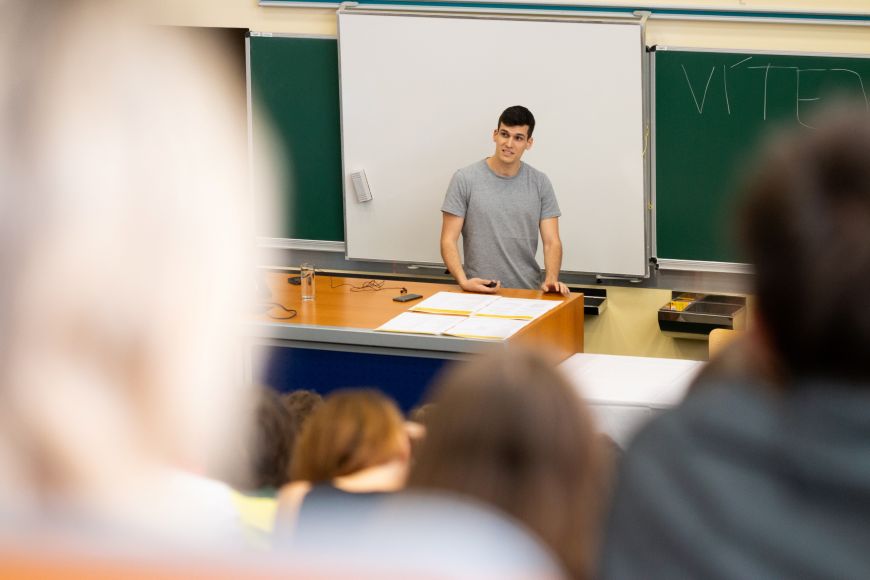 Foto: Jitka JanůTo už v brzkém odpoledni v rotundě na brněnském výstavišti startovalo udílení bronzových medailí stovce význačných absolventů.Pro cenu si přišel mimo jiné legendární šéf ústavu soudního lékařství Miroslav Hirt...Foto: Martin Indruch... nebo známá spisovatelka Kateřina Tučková.Foto: Martin IndruchV pavilonu A mezitím začala vydávat jídlo retro menza...Foto: Jitka Janů... a na interaktivní stánky fakult, studentských spolků a dalších pracovišť se postupně začali hrnout návštěvníci.Foto: Jitka JanůVyzkoušet si mohli třeba samovyšetření prsou.Foto: Jitka JanůVe virtuální realitě se mohli podívat, kam se dá vyjet do světa na studijní pobyt s programem Erasmus+.Foto: Jitka JanůNebo se na svět podívat skrz mikroskop.Foto: Jitka JanůStudentská Muni TV zpovídala návštěvníky i oceněné absolventy, třeba tady moderátora České televize Jiřího Václavka.Foto: Jitka JanůTo už začínala odpolední kulturní vystoupení. Tady na malé stage VUS Ondráš.Foto: Jitka JanůNávštěvníci se mohli také začíst do výstavy 100 příběhů Masarykovy univerzity.Foto: Jitka JanůV šest hodin začal koncert energické kapely Ukulele Orchestra jako Brno.Foto: Blanka ŠtolcováMezitím už se z "rybníčku" před hlavní stage stalo brouzdaliště.Foto: Blanka ŠtolcováRektor Mikuláš Bek spolu s moderátorem celé akce Ondřejem Sokolem připil univerzitě ve VIP zóně.Foto: Martin IndruchSlavit s Masarykovou univerzitou přijel i ministr školství Robert Plaga.Foto: Martin IndruchPřed půl devátou popřáli univerzitě ke sto letům na hlavní stage rektor Mikuláš Bek spolu s představiteli města, kraje a brněnského výstaviště a také ministrem Plagou.Foto: Blanka ŠtolcováA to už se prostranství před pódiem plní na koncert Vojtěcha Dyka & B-side band s bandleaderem Josefem Buchtou.Foto: Blanka ŠtolcováVojta Dyk...Foto: Blanka Štolcová... přivádí diváky všech věkových kategorií do varu.Foto: Blanka ŠtolcováNoc pomalu padá na Festival MUNI 100...Foto: Jitka JanůBylo to velké. Přišlo přes 9000 lidí. Na zajištění akce se jich podílelo kolem 450.Foto: Jitka JanůTak zase za sto let!